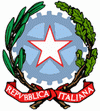 Ministero dell’IstruzioneIstituto d’Istruzione Superiore“OLIVELLI PUTELLI”Rendicontazione Progetti svolti a.s. 2021-22 –Prof. _____________________________________        Firma Docente								   Firma D.S.----------------------------------						---------------------------------------PROGETTIOREFronte CattedraORE Funzionali alla didatticaAltro12345678910